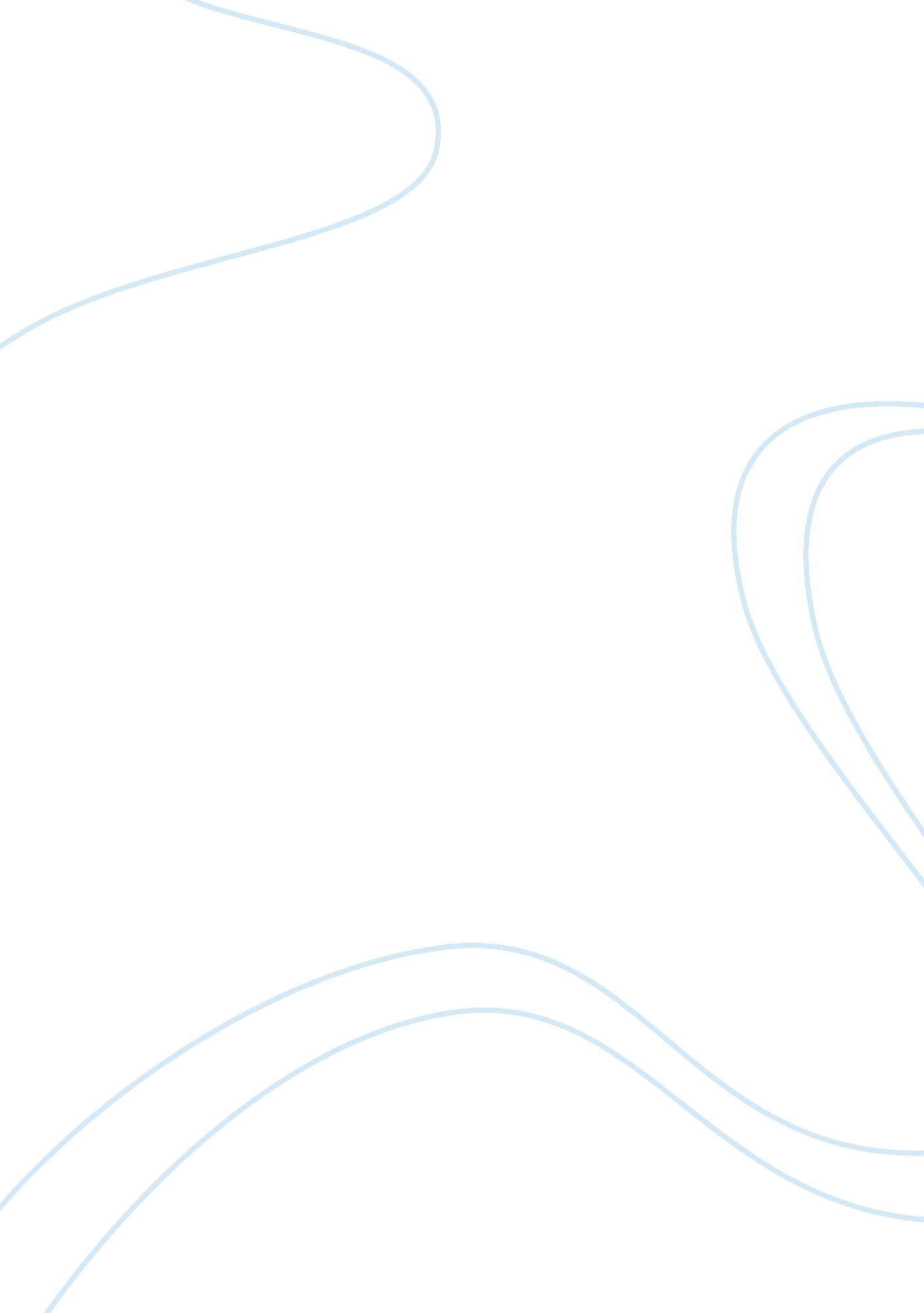 Example of critical thinking on benefits of a career in aviationEngineering, Aviation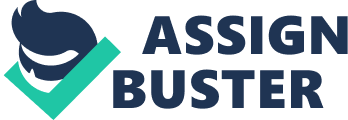 ABSTRACT Transportation through air has become very popular in todays’ world. This is because of the benefits it offers to the life of humanity. It is a very fast and efficient way to travel since you are able to move to any part of the world by air. To do this, we require people to work in this industry and so these careers in air industry are called aviation careers. In this essay, we have looked at the various careers in aviation, which include pilot careers, aircraft manufacturing careers, airport administrators, flight attenders and aircraft maintenance technicians. We have proceeded to look at five benefits that these aviation careers have to those who join them and the whole society. To achieve this, we have given examples of some of the salaries of some people who work in this industry. We have winded up our essay by analyzing these benefits and concluding that a career in aviation is a good choice for anybody aspiring to have a fulfilling career. 
Aeronautical science is the study of all aspects of flight through air (Casil 2002). It encompasses all the stakeholders who make it possible for an aircraft to fly. These people include pilots, engineers, design and maintain ace officers. It is a field that has many careers since it is very extensive. These careers include; Pilot careers, Airport administrators, aircraft manufactures, airline and airport operators and aircraft maintenance technicians (Burger, 1946). In this essay, we are going to look at the benefits of joining a career in aviation to those who join them and the society. 
Wright Brothers were the first people to manufacture an aircraft in 1903. Since then, more and better aircrafts have been manufactured. This industry has had so many benefits to the society. The first benefit of joining a career in aviation is the good pay it offers. Officers in this field of profession are well paid and with various working benefits. For example, by May 2002, the annual salary of a commercial airline pilot was $ 103, 050, that of a corporate pilot was $58, 000 and that of an aircraft maintenance officer was $49, 010 (Casil, 2002). This is a very good amount of pay compared to other careers. People who join these careers are able to lead a good life and fulfill their dreams. The second benefit is that there are many employment opportunities. People use aircrafts in so many areas like in the armed forces, hospitals, corporate world, travelling agents and government agencies. This means that there is a high demand for many professionals in these fields since they cannot fly alone (Hansen, Oster & National Research Council, US, 1997). A pilot needs an engineer to maintain his craft, a co-pilot, service attenders who attend to the customers during the flight journey and other workers in the airports who ensure smooth take- off and landing. These people are all in the career of aviation and hence they are required. This means none with good qualifications in these careers can miss a good job. 
The third benefit is the travelling and exposure that accompany these careers. A pilot, for instance, flies all over the world in the course of his work. This means he meets diverse people and he learns a lot from them. He also becomes very exposed since they meet different people, the more you learn new things. Knowledge is power and such people get much knowledge from this. Furthermore, travelling is a good avenue for making friends. Friends makes life worthy- living and hence the more friends you make, the happier you become. This makes the aviation career a lucrative one. The fourth benefit is that aviation careers involve customer service. These professionals interact a good deal with people as they offer services to them. This improves an individuals’ interpersonal skills and open his avenues for other careers like human resource management in the organization. Many people prefer the aircrafts they use because of the kind of services they get from these people. Therefore, to improve your interpersonal skills, a career in aviation is good shot. 
The fourth benefit of a career in aviation is the benefit to the society. Air travel is a fast means of transport and in case of an emergency it is the best alternative. Individuals who have flown them to hospitals for urgent medication have saved peoples’ lives. This means that these people benefit the society a lot. Aviation industry has also led to the growth of the economy since it encompasses such areas like health sector and the hospitality industry. For example, such places like Hawaii and other parts regions like South America and Africa have grown due to the aviation industry (Hansen, Oster & National Research Council, US, 1997). When an airport is set up, so many businesses sprout up in the neighborhood. This means many people get work to do and become self -reliant. This translates to good economy. Hence, an expansion in this career path is essential for a good economy. 
The forth benefit of the aviation careers is that they are not discriminative to anybody. Discrimination means the behavior of looking down upon people due to their race, ethnicity, color, gender, background etc. Aviation careers are open to all people irrespective of their gender, race, ethnicity or any other things in their life (Casil, 2002). One only needs a good training to get the necessary skills to perform the job effectively and efficiently. Women have made very successful pilots flight attenders and so gender is not an issue in aviation careers. Some careers like the armed forces require an individual to have a certain physique, like a given height, to get employment. That is not the case for aviation careers. This means that anybody is welcome to this career so long as he gets the necessary training. His physical appearance is no hindrance. 
Lastly, aviation careers involve an extensive training (Burger, 1946). This training equips individuals with life skills like first aid training. Such training is of great importance since it the individual is able to tackle many life challenges with this knowledge. 
In conclusion, everybody wants a career that will cater for his needs. He wants a well- paying job with various benefits and that contributes to an individual’s growth. Aviation careers are among such jobs, which do not involve a lot of stress and they build an individual to become a great person. This is because a person deals with other people and from them, he learns a lot. Therefore, any person considering having a satisfying career, aviation careers are a good choice. References Burger, S. (1946). Careers in aviation. New York: Greenberg. 
Casil, A. S. (2002). Choosing a career in aircraft maintenance. New York: Rosen 
Hansen, J. S., Oster, C. V., & National Research Council (U. S.). (1997). Taking flight: Education 
and training for aviation careers. Washington, D. C: National Academy Press. 